%АРАР                                                                                                  РЕШЕНИЕО внесении изменений в решение Совета сельского поселения Акъюловский сельсовет муниципального района Хайбуллинский район Республики Башкортостан от 26.01.2012 г. №Р-9/18«Об утверждении Порядка оформления прав пользования муниципальным имуществом Сельского поселения Акъюловский сельсовет муниципального района Хайбуллинский район Республики Башкортостан и методики определения годовой арендной платы за пользование этим имуществом»Совет сельского поселения Акъюловский сельсовет муниципального района Хайбуллинский район Республики Башкортостан решил:Внести изменение в решение Совета сельского поселения Акъюловский сельсовет муниципального района Хайбуллинский район Республики Башкортостан от 26.01.2012 г. №Р-9/18 «Об утверждении Порядка оформления прав пользования муниципальным имуществом Сельского поселения Акъюловский сельсовет муниципального района Хайбуллинский район Республики Башкортостан и методики определения годовой арендной платы за пользование этим имуществом»а) пункт 3.5., 3.7., 5.3 отменить.Глава сельского поселенияАкъюловский сельсовет                                                            Б.И.Ильбаковс.Галиахметово 11 августа 2016 года№Р-11/42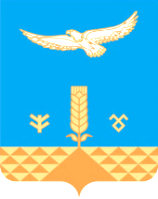 